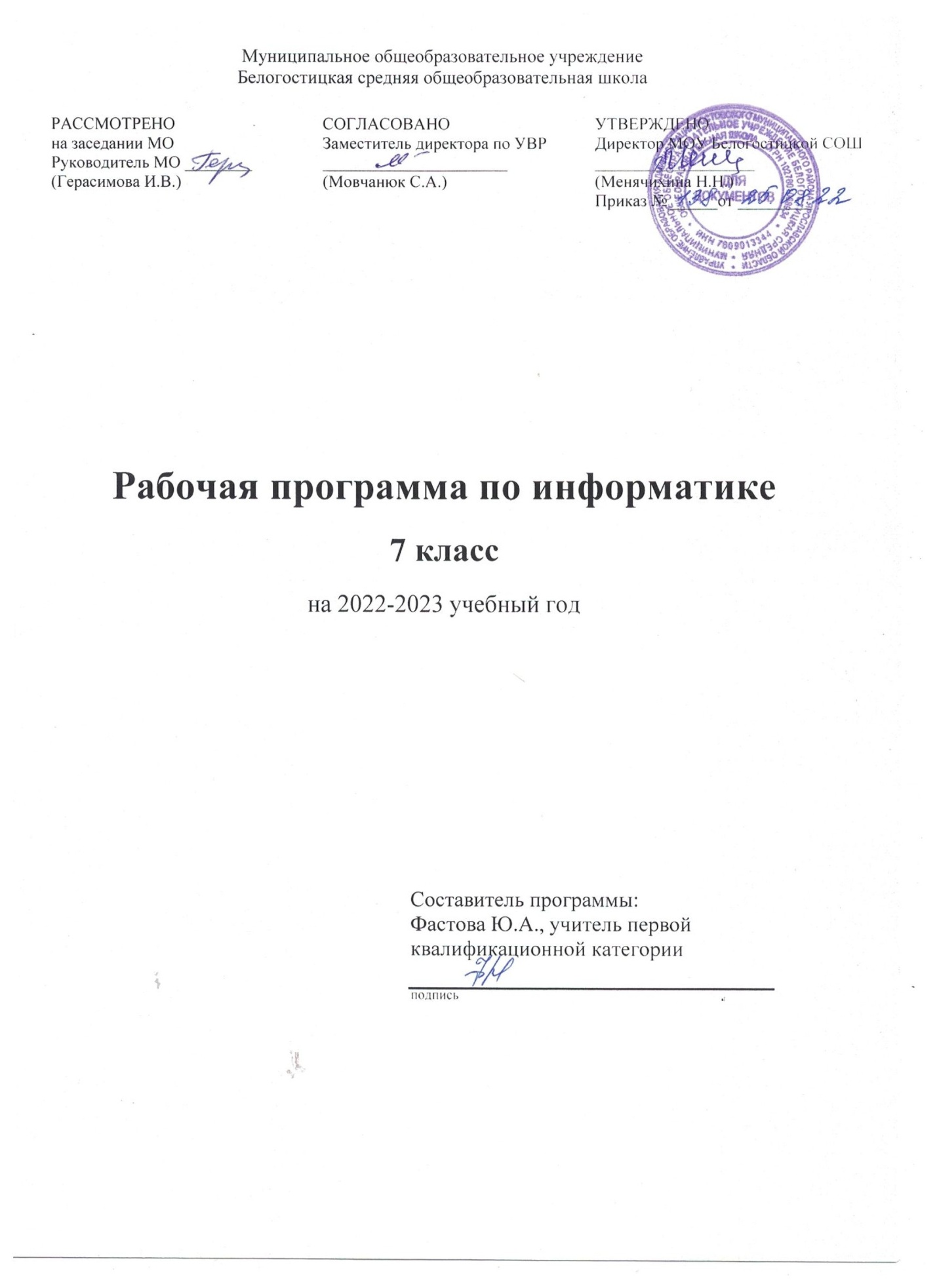 Пояснительная записка.Рабочая программа учебного курса по информатике для 7 класса разработана на основе ФГОС второго поколения, примерной программы основного общего образования по информатике (базовый уровень) и авторской программы И.Г. Семакина, М.С. Цветковой (ФГОС программа для основной школы 7-9 классы И.Г. Семакин, М.С.Цветкова Москва БИНОМ. Лаборатория знаний 2012). Часть уроков проводятся в кабинетах Центра образования цифрового и гуманитарного профилей «Точка роста» с использованием ресурсов Центра.Программа рассчитана на 34 часа (1 час в неделю), в том числе:контрольные работы- 5практические работы –17Содержание тем учебного курса информатики.Введение в предмет Предмет информатики. Роль информации в жизни людей. Содержание базового курса информатики.Человек и информация.Информация и ее виды. Восприятие информации человеком. Информационные процессыИзмерение информации. Единицы измерения информации. Компьютер: устройство и программное обеспечение.Начальные сведения об архитектуре компьютера.Принципы организации внутренней и внешней памяти компьютера. Двоичное представление данных в памяти компьютера. Организация информации на внешних носителях, файлы.Персональный компьютер. Основные устройства и характеристики. Правила техники безопасности и эргономики при работе за компьютером. Виды программного обеспечения (ПО). Системное ПО. Операционные системы. Основные функции ОС. Файловая структура внешней памяти. Объектно-ориентированный пользовательский интерфейс.Текстовая информация и компьютер.Тексты в компьютерной памяти: кодирование символов,  текстовые файлы. Работа с внешними носителями и принтерами при сохранении и печати текстовых документов.Текстовые редакторы и текстовые процессоры, назначение, возможности, принципы работы с ними. Интеллектуальные системы работы с текстом (распознавание текста, компьютерные словари и системы перевода)Графическая информация и компьютер.Компьютерная графика: области применения, технические средства. Принципы кодирования изображения; понятие о дискретизации изображения.  Растровая и векторная графика.Графические редакторы и методы работы с ними.Мультимедиа и компьютерные презентации.Что такое мультимедиа; области применения. Представление звука в памяти компьютера; понятие о дискретизации звука. Технические средства мультимедиа. Компьютерные презентации.Личностные, метапредметные и предметные результаты освоения содержания курсаЛичностные результаты:Формирование ответственного отношения к учению, готовности и способности обучающихся к саморазвитию и самообразованию на основе мотивации к обучению и познанию;Развитие осознанного и ответственного отношения к собственным поступкам;Формирование коммуникативной компетентности в процессе образовательной, учебно-исследовательской, творческой и других видов деятельности.Метапредметные результаты:Умение самостоятельно определять цели своего обучения, ставить и формулировать для себя новые задачи в учёбе и познавательной деятельности, развивать мотивы и интересы своей познавательной деятельности;Владение основами самоконтроля, самооценки, принятия решений и осуществления осознанного выбора в учебной и познавательной деятельности;Умение определять понятия, создавать обобщения, классифицировать, самостоятельно выбирать основания и критерии для классификации, устанавливать причинно-следственные связи, строить логическое рассуждение, умозаключение и делать выводы;Умение создавать, применять и преобразовывать знаки и символы, схемы, графики, таблицы для решения учебных и познавательных задач;Смысловое чтение;Умение осознанно использовать речевые средства в соответствии с задачей коммуникации; владение устной и письменной речью;Умение применять поисковые системы учебных и познавательных задач;Формирование и развитие компетентности в области использования информационно-коммуникационных технологий (далее ИКТ-компетенции).Предметные результаты: Умение использовать термины «информация», «наука», «связь», «сообщение», «данные», «входные данные», «процессы», «органы чувств», «кодирование», «программа», «формула», «история развития», «звуковое кодирование», «звуковое кодирование», «пространственная дискретизация», «волны», «рисуночное письмо»; «рисунок» понимание различий между употреблением этих терминов в обыденной речи и в информатике и т.д;Умение описывать размер двоичных текстов, используя термины «бит», «байт» и производные от них; умение кодировать и декодировать тексты при известной кодовой таблице и т.д.;Умение использовать прикладные компьютерные программы.Тематическое планирование курсаПоурочное планирование курсаЛист корректировки рабочей программы(календарно тематического планирования (КТП) рабочей программы)Планируемые результаты освоения программы Планируемые результаты освоения обучающимися основной образовательной программы основного общего образования уточняют и конкретизируют общее понимание личностных, метапредметных и предметных результатов как с позиции организации их достижения в образовательном процессе, так и с позиции оценки достижения этих результатов. Планируемые результаты сформулированы к каждому разделу учебной программы. Планируемые результаты, характеризующие систему учебных действий в отношении опорного учебного материала, размещены в рубрике «Выпускник научится …». Они показывают, какой уровень освоения опорного учебного материала ожидается от выпускника. Эти результаты потенциально достигаемы большинством учащихся и выносятся на итоговую оценку как задания базового уровня (исполнительская компетентность) или задания повышенного уровня (зона ближайшего развития). Планируемые результаты, характеризующие систему учебных действий в отношении знаний, умений, навыков, расширяющих и углубляющих опорную систему, размещены в рубрике «Выпускник получит возможность научиться …». Эти результаты достигаются отдельными мотивированными и способными учащимися; они не отрабатываются со всеми группами учащихся в повседневной практике, но могут включаться в материалы итогового контроля.№Тема главы, разделаВсего часовИз нихИз них№Тема главы, разделаВсего часовПрактические работыКонтрольные работы и тесты1Введение. Техника безопасности и санитарные нормы работы за ПК.12Человек и информация5Практическая работа №1 «Тренировка ввода текстовой и числовой информации с помощью клавиатурного тренажера».Контрольная работа №1 «Человек и информация». Защита творческих работ.3Компьютер: устройство и программное обеспечение8Практическая работа №2 «Знакомство с комплектацией устройств персонального компьютера, со способами их подключений».Практическая работа №3 «Знакомство с пользовательским интерфейсом операционной системы, справочная служба».Практическая работа №4 «Работа с файловой системой ОС».Практическая работа №5 «Проверка компьютера на вирусы».Контрольная работа №2 «Компьютер: устройство и ПО». Защита творческих работ.4Текстовая информация и компьютер7Практическая работа №6 «Работа с таблицами, вставка в таблицы формул, рисунков».Практическая работа №7 «Работа со шрифтами, приемы форматирования текста. Практическая работа №8 «Работа с нумерованными и маркированными списками, шаблонами и стилями».Практическая работа №9 «Вставка гиперссылок в текстовый документ».Практическая работа №10 «Сканирование, перевод и распознавание текста».Контрольная работа №3 «Текстовая информация и компьютер». Защита творческих работ.5Графическая информация и компьютер7Практическая работа №11«Создание и редактирование изображений в растровом редакторе Paint.Net с использованием цветовой гаммы и наложением слоев».Практическая работа №12«Создание и редактирование 3d изображений в растровом редакторе Paint.Net. Смайлик».Практическая работа №13 «Создание простейшего чертежа в векторном редакторе Компас». Практическая работа №14 «Создание простейшей 3d модели в векторном редакторе Компас»Контрольная работа №4 «Графическая информация и компьютер». Защита творческих работ.6Мультимедиа и компьютерные презентации5Практическая работа №17 «Создание простейшего видеоклипа».Практическая работа №16 «Запись и редактирование звукового клипа».Практическая работа №15 «Создание интерактивной презентации «История развития ВТ».Контрольная работа №5 «Мультимедиа и компьютерные презентации». Защита творческих работ.7Резерв1№ п/пДата проведенияДата проведенияДата проведенияДата проведенияДата проведенияДата проведенияДата проведенияТема урокаМесто проведения урокаОборудование ЦО «Точка роста»Цифровые образовательные ресурсы№ п/ппланпланпланпланпланпланфактТема урокаМесто проведения урокаОборудование ЦО «Точка роста»Цифровые образовательные ресурсы12.092.092.092.092.092.09Предмет информатики. Роль информации в жизни людей. Техника безопасности и правила поведения в компьютерном классе.Техника безопасности при работе с 3d-оборудованием.Кабинет формирования цифровых и гуманитарных компетенций  (Точка роста)3D-принтер Maestrohttps://infourok.ru/predmet-informatiki-rol-informacii-v-zhizni-lyudey-2607708.html29.099.099.099.099.099.09Информация и знания. Восприятие и представление информации человеком. Информационные процессы.Практическая работа №1.https://infourok.ru/konspekt-uroka-na-temu-informaciya-i-znaniya-vospriyatie-i-predstavlenie-informacii-2539030.html316.0916.0916.0916.0916.0916.09Измерение количества информации. 423.0923.0923.0923.0923.0923.09Единицы измерения количества информации. https://resh.edu.ru/subject/lesson/7318/conspect/250749/530.0930.0930.0930.0930.09Измерение информации. Решение задач67.107.107.107.107.10Контрольная работа №1 «Человек и информация». Зашита творческой работы.714.1014.1014.1014.1014.10Назначение и устройство компьютера. История развития вычислительной техники.https://resh.edu.ru/subject/lesson/4715/conspect/10379/821.1021.1021.1021.1021.10Начальные сведения об архитектуре компьютера. Основные устройства и характеристики. Периферийные устройства (3d-принтер, 3d-сканеры и т.д.)Практическая работа №2.Кабинет формирования цифровых и гуманитарных компетенций  (Точка роста)3d-принтер, 3d-сканеры и т.дhttps://infourok.ru/referat-na-temu-osnovnie-ustroystva-kompyutera-4010016.html911.1111.1111.1111.11Принципы организации внутренней и внешней памяти компьютера. Двоичное представление данных в памяти компьютера.1018.1118.1118.1118.11Виды программного обеспечения (ПО). Системное ПО. Операционные системы. Основные функции ОС.ПО для моделирования и обработки 3d-моделиКабинет формирования цифровых и гуманитарных компетенций  (Точка роста)3D-принтер Maestro1125.1125.1125.1125.11Объектно-ориентированный пользовательский интерфейс. Практическая работа №3.122.122.122.12Организация информации на внешних носителях, файлы. Файловая структура внешней памяти.https://infourok.ru/konspekt-uroka-fayl-faylovaya-struktura-klass-3916690.html139.129.129.12Работа с файловой структурой ОС.Практическая работа №4.Практическая работа №5.https://infourok.ru/rabota-s-faylovoy-strukturoy-operacionnoy-sistemi-2369515.html1416.1216.1216.12Контрольная работа №2 «Компьютер: устройство и ПО». Защита творческих работ.1523.1223.12Тексты в компьютерной памяти: кодирование символов,  текстовые файлы.https://infourok.ru/teksty-v-kompyuternoj-pamyati-kodirovanie-simvolov-testovye-fajly-4972012.html1613.0113.01Текстовые редакторы и текстовые процессоры, назначение, возможности, принципы работы с ними.1720.0120.01Основные приемы ввода и редактирования текста. Таблицы.Практическая работа №6.https://infourok.ru/prezentaciya-priemi-vvoda-i-redaktirovaniya-teksta-2502631.html1827.0127.01Интеллектуальные системы работы с текстом (распознавание текста, компьютерные словари и системы перевода). Практические работы №7.Практические работы №8.https://infourok.ru/prezentaciya-intellektualnie-sistemi-raboti-s-tekstom-raspoznavanie-slovari-i-sistemi-perevoda-3065474.html193.023.02Работа с внешними носителями и принтерами при сохранении и печати текстовых документов. Гипертекст. Практическая работа №9.2010.0210.02Контрольная работа №3 «Текстовая информация и компьютер».2117.02Анализ контрольной работы. Практическая работа №102224.02Компьютерная графика: области применения, технические средства. Форматы графических файлов.Качественный фотоснимокКабинет формирования цифровых и гуманитарных компетенций  (Точка роста)Фотоаппарат с объективом  Canon EOS 1200DШтатив HAMA Gamma 153https://infourok.ru/prezentaciya_k_uroku_po_teme_kompyuternaya_grafika_oblasti_primeneniya_tehnicheskie_sredstva.-532019.htm233.03Принципы кодирования изображения; понятие о дискретизации изображения.  Растровая и векторная графика.https://infourok.ru/plankonspekt-uroka-po-informatike-na-temu-kodirovanie-graficheskoy-informacii-3295579.html2410.03Графические редакторы (растровый) и методы работы с ними. Цветовая гамма. Слои. ПО для работы с графикойПрактическая работа №11.Кабинет формирования цифровых и гуманитарных компетенций  (Точка роста)2517.03Графические редакторы (растровый) и методы работы с ними. 3D изображения. Создание сферических панорамПрактическая работа №12.Кабинет формирования цифровых и гуманитарных компетенций  (Точка роста)2624.03Графические редакторы (векторный) и методы работы с ними. Чертеж. Практическая работа №13.277.04Графические редакторы (векторный) и методы работы с ними. 3D модели. Практическая работа №14.2814.04Контрольная работа №4 «Графическая информация и компьютер».2921.04Что такое мультимедиа; области применения. Технические средства мультимедиа. Использование БПЛА для съемки местностиКабинет формирования цифровых и гуманитарных компетенций  (Точка роста)Квадракоптер тип 1- DJI Mavic AIR3028.0428.0428.04Компьютерные презентации. Компьютерная 3d-графика (фотограмметрия) и оформление презентацийПрактическая работа №15.Кабинет формирования цифровых и гуманитарных компетенций  (Точка роста)315.055.055.05Представление звука в памяти компьютера; понятие о дискретизации звука. Практическая работа №16.https://infourok.ru/urok-predstavlenie-zvukovoy-informacii-v-kompyutere-klass-2279331.html3212.0512.0512.05Обработка звуковых файлов с помощью компьютера. Практическая работа №17.3319.0519.0519.05Контрольная работа №5 «Мультимедиа и компьютерные презентации». Защита творческих работ.3426.0526.0526.05Обучающая игра «Предмет информатики в жизни людей».№ урокаДаты поосн. КТПДаты проведенияТемаКоличествочасовКоличествочасовПричина корректировкиСпособ корректировки№ урокаДаты поосн. КТПДаты проведенияТемаПо плануПо фактуПричина корректировкиСпособ корректировки№ТемаКоли-чествочасовОбучаемый научитсяОбучаемый получит возможность научиться1Введение в предмет1* познакомиться требования безопасности и гигиены в работесо средствами ИКТ*закрепить представления о требованиях техники безопасности, гигиены, эргономики и ресурсосбережения при работе со средствами информационных и коммуникационных технологий2Человек и информация5(4+1)декодировать и кодировать информацию при заданных правилах кодирования;оперировать единицами измерения количества информации;оценивать количественные  параметры информационных объектов и процессов (объём памяти, необходимый для хранения информации; время передачи информации и др.);записывать в двоичной системе целые числа от 0 до 256; перекодировать информацию из одной пространственно-графической или знаково-символической формы в другую, в том числе использовать графическое представление (визуализацию) числовой информацииуглубить и развить представления о современной научной картине мира, об информации как одном из основных понятий современной науки, об информационных процессах и их роли в современном мире; научиться определять мощность алфавита, используемого для записи сообщения;научиться оценивать информационный объём сообщения, записанного символами произвольного алфавитапознакомиться с тем, как информация представляется в компьютере, в том числе с двоичным кодированием текстов, графических изображений, звука3Компьютер: устройство и программное обеспечение7называть функции и характеристики основных устройств компьютера;описывать виды и состав программного обеспечения современных компьютеров;подбирать программное обеспечение, соответствующее решаемой задаче;оперировать объектами файловой системы;    научиться систематизировать знания о принципах организации файловой системы, основных возможностях графического интерфейса и правилах организации индивидуального информационного пространства;     научиться систематизировать знания о назначении и функциях программного обеспечения компьютера; приобрести опыт решения задач из разных сфер человеческой деятельности с применение средств информационных технологий; закрепить представления о требованиях техники безопасности, гигиены, эргономики и ресурсосбережения при работе со средствами информационных и коммуникационных технологий4Текстовая информация и компьютер8*   применять простейший графический редактор для создания и редактирования простых рисунковвидоизменять готовые графические изображения с помощью средств графического редактора;ннаучиться создавать сложные графические объекты с повторяющимися и /или преобразованными фрагментами5Графическая информация и компьютер6применять основные правила создания текстовых документов;использовать средства автоматизации информационной деятельности при создании текстовых документов;применять текстовый редактор для набора, редактирования и форматирования простейших текстов на русском и иностранном языках;выделять, перемещать и удалять фрагменты текста; создавать тексты с повторяющимися фрагментами;использовать простые способы форматирования (выделение жирным шрифтом, курсивом, изменение величины шрифта) текстов;создавать и форматировать списки;создавать формулы;*    создавать, форматировать и заполнять данными таблицысоздавать объемные текстовые документы, включающие списки, таблицы, формулы, рисунки;осуществлять орфографический контроль в текстовом документе с помощью средств текстового процессора;оформлять текст в соответствии с заданными требованиями к шрифту, его начертанию, размеру и цвету, к выравниванию текста6Мультимедиа и компьютерные презентации6использовать основные приѐмы создания презентаций в редакторах презентаций;создавать презентации с графическими и звуковыми объектами;*  создавать интерактивные презентации с управляющими кнопками, гиперссылкаминаучиться создавать на заданную тему мультимедийную презентацию с гиперссылками, слайды которой содержат тексты, звуки, графические изображения; демонстрировать презентацию на экране компьютера или с помощью проектора7Итоговая контрольная работа1* Научиться использовать формы компьютерных тестов для проверки знаний;* Ориентироваться в основных понятиях науки Информатики;*Применять полученные знания в других областях знаний8Резерв учебного времени1